MUSTAFA ÖZCAN  İLKOKULU MÜDÜRLÜĞÜBESLENME DOSTU OKULLAR PROGRAMI KAPSAMINDA SAĞLIKLI BESLENME HAREKETLİ YAŞAMA YÖNELİK ETKİNLİK (ÇALIŞMA) İZLEME-DEĞERLENDİRME TUTANAĞI     ETKİNLİĞİN (ÇALIŞMANIN)ETKİNLİĞİN (ÇALIŞMANIN)ETKİNLİĞİN (ÇALIŞMANIN)ADIAĞIZ VE DİŞ SAĞLIĞI HAFTASIAĞIZ VE DİŞ SAĞLIĞI HAFTASITARİHİ26.11.201926.11.2019YERİTÜM OKULTÜM OKULETKİNLİK GÖRSELİETKİNLİK GÖRSELİETKİNLİK GÖRSELİ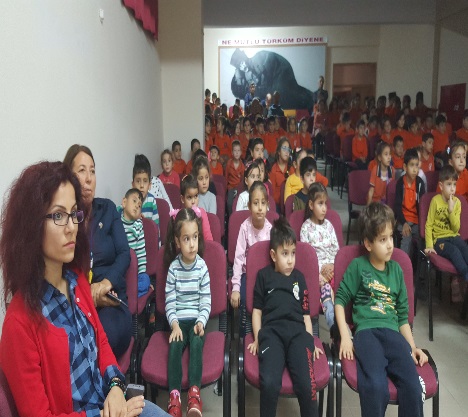 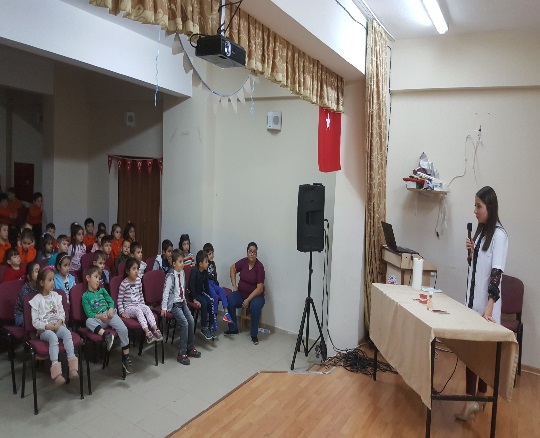 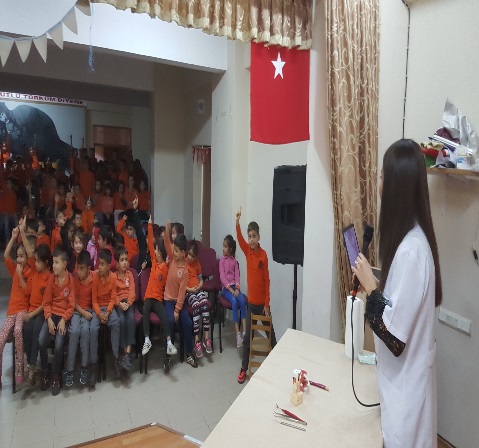 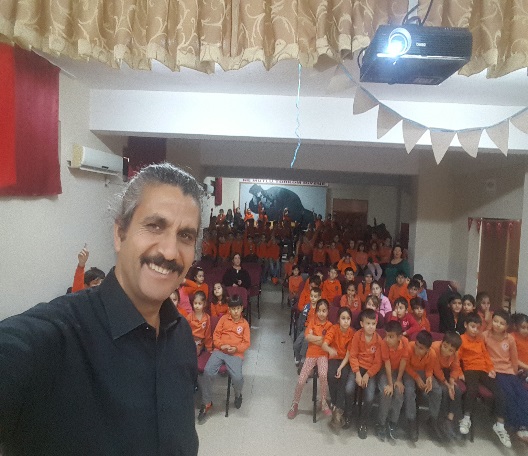 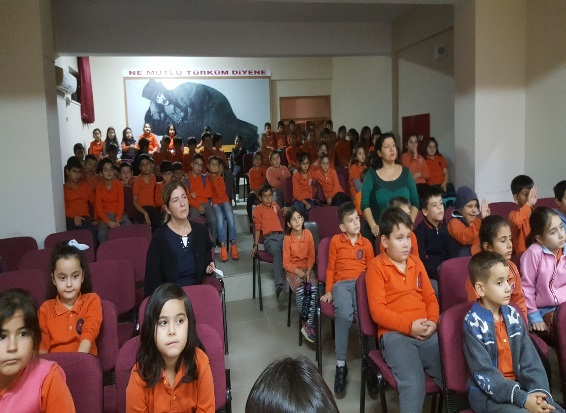 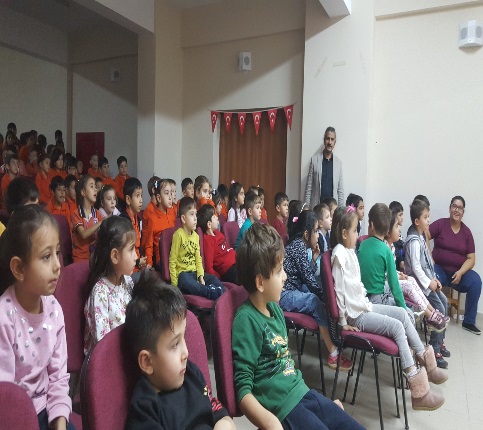 HEDEFLERHEDEFLERAğız ve diş sağlığı hakkında bilgi edinebilme diş fırçalamanın önemini kavrama ve günlük hayatında dişlerini fırçalayabilme.HEDEF KİTLEHEDEF KİTLETüm okulETKİNLİKLER VE İZLEME -DEĞERLENDİRMEETKİNLİKLER VE İZLEME -DEĞERLENDİRMEDiş hekimi H. Sungu Korucan okulumuza davet edilerek tüm öğrencilerimize ağız ve diş sağlığı ile diş fırçalamanın önemi hakkında bilgilendirme yaptı.ETKİNLİĞE KATILANLARETKİNLİĞE KATILANLAR13 ÖĞRETMEN,268 ÖĞRENCİ, 11 VELİ                                       SORUMLUKİŞİLERİMRAN ARSUMüdür Yard.Faruk NizamoğluSınıf öğrt.                                          Aylin YılmazSınıf  Öğrt.                                                Makbule DemirOkul öncesi Öğrt.